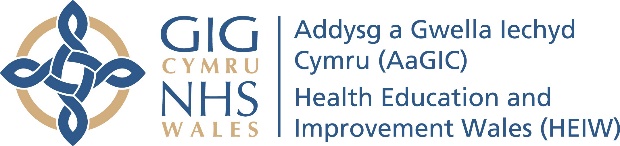 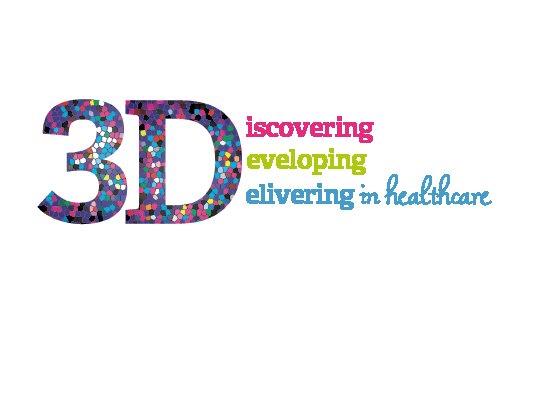 3D Project Examples 2021-22Developing the role of an independent prescribing Pharmacist within a Cluster Unscheduled Care Hub.Tackling deadly delays in the urgent suspected cancer pathway in oral and maxillofacial surgery.Developing a primary care Diabetes support network.Improving the diagnosis of congenital cytomegalovirus (cCMV) infection in Wales. Swansea Bay UHB Long Covid service implementation.Developing the role of the arts in healthcare.Creating an e-learning module for paediatric prescribing.Improving awareness of and access to Mental Health services in the community.Developing the role of 3D imaging in surgical planning for implant based breast reconstruction and patient satisfactionAssessing the uptake of dental attendance of children participating in the Designed to Smile (D2S) oral health improvement programme who have been identified as having dental decay and developing a care pathway to ensure access to dental care is local and timely.Developing a monthly prescribing safety bulletin for junior doctors in Withybush General Hospital.Improving the management of acute and recurrent UTI infections in the Afan Cluster. 3D Project Examples 2022-23Developing a Spinal Endoscopic Service for lumbar discectomy and decompression to reduce length of stay and minimise pain, bleeding and morbidity.Keeping the door ajar: Redefining triage criteria and reimagining patient pathways within an Oral & Maxillofacial Department.Appropriateness of GDP referrals to specialist primary care dental services within the Swansea Bay area and reducing the number of inappropriate referrals.Improving Chronic Non-Malignant Pain (CNMP) Assessment in Primary Care.Primary Care Prehabilitation.Introducing GP support officers for children and adolescents in Cwm Taff. Reorganising the procedure for elective C/S in Cwm Taf.The ALL Wales electronic platform for patients consent to surgical procedures (iConsent).Developing an online IT solution within early pregnancy and emergency gynaecology to improve the systems and delivery of care to patients in Wales.Assessing if small scale interventions to the NHS 111 Wales website lead to behaviour change of patients and help reduce service burden.Developing a ‘Was Not Brought’ Pathway for vulnerable adult patients within the community dental service.Organising and facilitating appropriate discharge of suitable newborn infants on nasogastric tube feeds given by parents with appropriate neonatal outreach support.Developing a pathway for the provision of a semi-bariatric and weight management service within the Dental Teaching Unit.Performing manipulation of fractured nasal bones under local anaesthetic in the outpatients department.Developing an efficient referral pathway for babies and toddlers into primary care dental services to ensure early and continued access to routine care and prevention.HB's Dementia Care Improvement Project.Optimising care for hospital in patients with Dementia (A pilot project).Interventional cancer pain service in BCUHB.Developing a platform to share clinical information between local health professionals in primary care with a specific focus on female health and wellness.Pharmacist reviewing chronic disease bloods.Utilising waiting lists as a positive opportunity to optimise and prepare patients for elective orthopaedic surgery.Improving access to hepatitis C treatment within a prison setting. Improving access to and integration with community support for patients with frailty within Welshpool Medical Practice.Revision of our medication review process.Developing a medication error procedure for the health board.Investigating and promoting the recording of justification when prescribing antimicrobials in primary dental care.